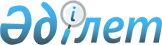 Павлодар облысы бойынша жер үсті көздерінің су ресурстарын пайдаланғаны үшін 2016 жылға арналған төлемақы мөлшерлемелерін бекіту туралыПавлодар облыстық мәслихатының 2016 жылғы 3 ақпандағы № 428/48 шешімі. Павлодар облысының Әділет департаментінде 2016 жылғы 02 наурызда № 4944 болып тіркелді      Қазақстан Республикасының 2008 жылғы 10 желтоқсандағы "Салық және бюджетке төленетін басқа да міндетті төлемдер туралы" (Салық кодексі) Кодексінің 487-бабына және Қазақстан Республикасының 2003 жылғы 9 шілдедегі "Су кодексінің" 38-бабы 5) тармақшасына, Қазақстан Республикасының 2001 жылғы 23 қаңтардағы "Қазақстан Республикасындағы жергілікті мемлекеттік басқару және өзін-өзі басқару туралы" Заңының 6-бабы 5-тармағына, Қазақстан Республикасы Ауыл шаруашылығы министрінің міндетін атқарушы 2009 жылғы 14 сәуірдегі "Жер үсті көздерінің су ресурстарын пайдаланғаны үшін төлемақыны есептеу әдістемесін бекіту туралы" № 223 бұйрығына сәйкес, Павлодар облыстық мәслихаты ШЕШІМ ЕТЕДІ: 

      1. Қоса беріліп отырған Павлодар облысы бойынша жер үсті көздерінің су ресурстарын пайдаланғаны үшін 2016 жылға арналған төлемақы мөлшерлемелері бекітілсін.

      2. Облыстық мәслихаттың (V сайланған ХLVI сессиясы) 2015 жылдың 10 желтоқсандағы "Павлодар облысы бойынша жер үсті көздерінің су ресурстарын пайдаланғаны үшін 2016 жылға арналған төлемақы мөлшерлемелері туралы" № 402/46 шешімінің күші жойылсын.

      3. Осы шешімнің орындалуын бақылау облыстық мәслихаттың экология және қоршаған ортаны қорғау мәселелері жөніндегі тұрақты комиссиясына жүктелсін.

      4. Осы шешім алғаш ресми жарияланған күннен кейін он күнтізбелік күн өткен соң қолданысқа енгізіледі.

 Павлодар облысы бойынша 2016 жылға арналған
жерүсті су көздерінің ресурстарын пайдаланғаны үшін
төленетін төлемақы мөлшерлемелері
					© 2012. Қазақстан Республикасы Әділет министрлігінің «Қазақстан Республикасының Заңнама және құқықтық ақпарат институты» ШЖҚ РМК
				
      Сессия төрағасы

Ж. Тұрлыбаев

      Облыстық мәслихаттың хатшысы

В. Берковский
Облыстық мәслихаттың
(V сайланған ХLVIII cессиясы)
2016 жылғы 3 ақпандағы
№ 428/48 шешімімен
бекітілдіР/с №

Арнайы су пайдалану түрлері

Өлшем бірлігі

Мөлшерлемелер

Р/с №

Арнайы су пайдалану түрлері

Өлшем бірлігі

теңге

1

2

3

4

1

Тұрғын үй-пайдалану және коммуналдық қызметтер

1000 текше метр

104,98

2

Өнеркәсіп, жылу энергетикасын қоса алғанда (өндірістік қажеттіліктер)

1000 текше метр

603,26

3

Ауыл шаруашылығы

1000 текше метр

169,97

4

Су көздерінің суын пайдаланатын тоған шаруашылықтары

1000 текше метр

169,97

5

Су көліктері

1000 т.км

23,33

